                                    Best Western September 5, 2020                                 EXHIBITOR REGISTRATION FORM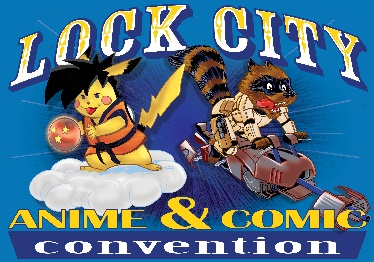 Please sign and complete the entire form and return to: Attn: Bernie Berube, 19 Pearl St, Plainville, Ct 06062. Scanned forms can be sent to: lockcityacc@gmail.com.
Each dealer table is 6 feet long, all tables come with two chairs and linen and 2 passes. Extra passes are $5 for vendors. Show hours are: Saturday 10am to 5pm. Setup day is the 5th from 6 am till 9am.Payments can be made through our website squareup.com/store/lockcityPayment must be made in full and accompanied by your registration form before you are allowed to set up on the floor.  All tables are considered available for sale until full payment is made. Setup info is located on the website, we do not email setup info. No refunds are given for an exhibitor not showing up. All exhibitors must be set up by 9am.No one will be allowed to setup after that.Company: _________________________________________     Contact: _______________________Address: ___________________________________________________________________________City: ___________________________     State: _________________________     Zip: _____________Phone: ____________________ E-Mail  _________________________________________________Website: ___________________________________________________________________________ ______________________________ 	Facebook: _________________________________CANCELLATIONS: No refunds will be given.   HOLD HARMLESS: By agreeing to exhibit at Lock City Comic Con, the dealer agrees to protect, keep and save Lock city comic con L.L.C and The Best Western forever harmless from any damage, loss, theft, cost, liability or expense that arises from their exhibiting at this show.  This agreement covers full setup, run of the show and teardown.  By signing below you are indicating your approval of all information contained. Lock city comic con is not responsible for amount of sales at the show. Refunds and credits will not be given due to lack of sales.Signed: ___________________________________________     Date: ________________________Lock City Comic Con llc lockcityacc@gmail.com   facebook.com/lockcitycomiccon    instagram@lockcityanimeVendor Table Price:  $85	____ # of tables x price = $ _______      Artist Table Price:    $ 75____ # of tables x price = $ ___________ # of tables x price = $ _______    Electricity is limited to a first come first serve basisCheck before you add on.Electric: ($25) ________________